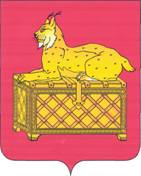 РЕВИЗИОННАЯ КОМИССИЯМУНИЦИПАЛЬНОГО ОБРАЗОВАНИЯг. БОДАЙБО И РАЙОНАЗАКЛЮЧЕНИЕ № 01-6зна  внешнюю проверку отчета об исполнении бюджета Артемовского муниципального образования за 2017 год        Утвержденораспоряжением председателя                              Ревизионной комиссии        от 09.04.2018 № 14-пРевизионной комиссией муниципального образования г. Бодайбо и района (далее – Ревизионная комиссия г. Бодайбо и района) подготовлено заключение на годовой отчет об исполнении бюджета Артемовского муниципального образования  в соответствии с требованиями статьи 264.4 Бюджетного кодекса Российской Федерации и Положения  о бюджетном процессе Артемовского городское поселение, утвержденного Решением Думы  Артемовского городского поселения от 08.06.2016 № 24 (с изменениями и дополнениями) (далее – Положение о бюджетном процессе) по результатам внешней проверки отчета об исполнении бюджета Артемовского муниципального образования за 2017 год, а также документов и материалов, подлежащих представлению  одновременно с годовым отчетом об исполнении  местного бюджета.Целью проведения внешней проверки годового отчета об исполнении местного бюджета явилось определение достоверности и полноты отражения показателей годовой бюджетной отчетности и соответствия порядка ведения бюджетного учета в муниципальном образовании законодательству РФ.Основные выводы:1.Внешняя проверка годового отчёта об исполнении бюджета Артемовского городское поселение за 2017 год проводилась в соответствии с Соглашением «О передаче полномочий по осуществлению внешнего муниципального финансового контроля» от 23.03.2018 № 3.2.Годовой отчет об исполнении  бюджета Артемовского муниципального образования за 2017 поступил в Ревизионную комиссию г. Бодайбо и района 20.03.2018, что соответствует сроку установленному пунктом 3 статьи 264.4 БК РФ.   3. В результате внешней проверки годового отчета об исполнении местного бюджета установлено, что в целом представленный отчет об исполнении бюджета является достоверным. В то же время установлен ряд замечаний, изложенных в пояснительной записке. 4. Решение Думы Артемовского городского поселения от 16.12.2016 № 49 «О бюджете Артемовского муниципального образования на 2017 год и плановый период 2018 и 2019 годов» принято с нарушениями. Администрацией Артемовского городского поселения не исправлено замечание, указанное в заключении Ревизионной комиссии г. Бодайбо и района от 02.12.2016 № 01-20з, о необходимости планирования и утверждения в составе расходов - условно-утвержденных  расходов. Тем самым нарушен пункт 3 статьи  184.1 БК РФ.   5. Исполнение бюджета Артемовского муниципального образования по доходам за 2017 год составило 105550,9 тыс. руб. По сравнению с утвержденными бюджетными назначениями, в сумме 116312,5 тыс. руб. Исполнение доходов бюджета составило 90,75%.Доходы бюджета муниципального образования исполнены не в полном объеме ( 90,75%).По отношению к 2016 году доходная часть бюджета муниципального образования увеличилась на 60065,4 тыс. руб. за счет :- увеличения  безвозмездных поступлений  на 58258,5тыс. руб. (332,95%).- налоговые и неналоговые доходы  на 1806,8 тыс. руб. (108,82%).Основную долю поступлений доходов в бюджет Артемовского МО составляют безвозмездные поступления (78,89%). В 2017 году безвозмездные перечисления поступили в сумме 83 267 543 руб.92 коп., что на  58 258 501 руб. 36 коп. больше, чем в 2016 году. Собственные доходы составляют 21,11% от общего  поступления доходов Артемовского муниципального образования.6. Согласно отчету об исполнении бюджета (ф.0503127), расходы местного бюджета по состоянию на 01.01.2018  составили 103769,6  тыс. руб. или  86,97 % утвержденных бюджетных назначений (119310,8 тыс. руб.), выше  уровня исполнения  2016 года на 56497,3 тыс. руб. или на 119,51% . В 2017 году наибольший удельный вес приходится на разделы:«Общегосударственные вопросы»  - 16,78%, «ЖКХ»  -  23,67%,«Социальная политика» - 54,22%. В 2017 году  по сравнению с 2016 годом снижен размер средств по разделам:- «ЖКХ» на 3432,1 тыс.рублей (12,26%);- «Образование» на 78,9 тыс.рублей ( 63,68%).По сравнению с 2016 годом в бюджете появились расходы по разделу                           «Социальная политика» в сумме 56274,0 тыс.руб (100%).В бюджете муниципального образования на 2017 год предусматривались бюджетные ассигнования на реализацию 4 муниципальных программ на общую сумму 111623,4 тыс.руб. Фактическая сумма  расходов, произведенных в рамках муниципальных программ, составила  96608,9 тыс.руб. (86,55%). Доля средств, приходящаяся на муниципальные программы, в общей сумме расходов  в 2017 году  составила 93,56% (в 2016 году 58,5%).В нарушение положений «Порядка принятия решений о разработке муниципальных программ, их формирования и реализации», утвержденного постановлением главы администрации от 02.04.2014 № 39: 1. Показатель «ресурсного обеспечения» в Паспортах муниципальных программ не соответствует данным решения о бюджете.2. В показателе «ресурсное обеспечение» в Паспортах муниципальных программ не учитывается финансирование из других бюджетов.3. Несвоевременно вносятся изменения в Паспорта программ.4. Информация на сайте Администрации размещается несвоевременно и неполная.5. В отчетах об исполнении муниципальных программ имеются расхождения с отчетностью по исполнению бюджета.    6. К проверке представлен реестр расходных обязательств соответствующий форме, утвержденной приказом  Минфина России от 01.07.2015 № 103-н. Данная форма не утверждена Порядком Администрации.	Данное нарушение указывалось Ревизионной комиссией в заключении от 27.04.2017 №01-10з.	7. Решением Думы администрации Артемовского городского поселения  от 16.12.2016  № 49 бюджет на 2017 год был сформирован с дефицитом в размере 658,6 тыс. рублей или 3,7% от доходной части бюджета без учета безвозмездных поступлений и поступлений налоговых доходов по дополнительным нормативам отчислений. С учетом внесения изменений в решение Думы дефицит бюджет утвержден в сумме 2998,3 тыс. рублей или 14 % от утвержденного общего годового дохода без учета утвержденных безвозмездных начислений. Дефицит бюджета не превышает ограничений, установленных ст. 92.1 БК РФ.По итогам 2017 года бюджет исполнен с профицитом в сумме 1781,3 тыс. рублей.В соответствии со ст. 96 Бюджетного кодекса РФ определены источники финансирования дефицита бюджета:остатки средств местного бюджета – 2998,3 тыс. руб.,Муниципальный долг на 01.01.2017 составлял 0,00 тыс. руб., на 01.01.2018 составил 0,0 тыс. руб.  8. Баланс исполнения бюджета (форма 0503120):161425,9 - баланс исполнения бюджета на начало 2017 года составлял  , в том числе по бюджетной деятельности – 161425,9  тыс. руб., на конец года – 169540,9тыс. руб., в том числе по бюджетной деятельности – 169540,9тыс. руб.Стоимость нефинансовых активов (основных средств, нематериальных активов, материальных запасов – раздел I баланса) на начало года составляла  154094,8тыс. руб., на конец года увеличилась на 6003,9 тыс. руб. и составила  160098,7тыс. руб. Нефинансовые активы в составе имущества казны (сч.10800000) на начало года составляли  169529,9 тыс. руб., на конец года увеличились  на 4963,7 тыс.руб.  и составили 174493,7тыс. руб.Стоимость финансовых активов на начало года (раздел II баланса) составляла  8592,8тыс. руб.,  в том числе бюджетная деятельность –  8592,8тыс. руб.На конец года стоимость финансовых активов уменьшилась   на 1651,5тыс. руб. и составила 6941,3 тыс. руб., в том числе бюджетная деятельность – 6941,3 тыс. руб. Обязательства (раздел III баланса) на начало года составляли 596,4  тыс. руб., в том числе по бюджетной деятельности – 596,4, тыс.рублей на конец года  увеличились  на  125,6 тыс. руб. и составил 722,0 тыс.руб., в том числе по бюджетной деятельности – 722,0 тыс.руб.Финансовый результата начало года составлял – 144 719,5тыс. руб., в том числе по бюджетной деятельности – 144 719,5 тыс.руб. на конец года увеличился  на  15 594,4тыс. руб. и составил  160313,9 тыс. руб., в том числе по бюджетной деятельности – 160313,9 тыс.руб..При проверке достоверности показателей Баланса (ф. 0503120) отклонений не установлено.Отчет о финансовых результатах деятельности (форма 0503121):- чистый операционный результат составил -15 594,4 тыс. руб., операции с финансовыми активами и обязательствами  - (-) 1777,2тыс. руб.Отчет о движении денежных средств (форма 0503123):- поступления денежных средств составили 45 445,9ыс. руб., в том числе по текущим операциям 45 445,9 тыс. руб, от инвестиционных операций                      0 тыс.руб.- выбытия денежных средств составили  тыс. руб., в том числе по текущим операциям 47272,3 тыс. руб., от инвестиционных операций  13 470,7 тыс. руб.При анализе ф. 0503128 «Сведения о принятых бюджетных обязательств» принятие бюджетных обязательств в размерах, превышающих утвержденные бюджетные ассигнования и лимиты бюджетных обязательств не выявлено	Ревизионная комиссия отмечает, что ряд замечаний и нарушений по составлению и представлению бюджетной отчетности Администрацией Артёмовского муниципального образования не были учтены. Данные замечания были указаны в заключении от 27.04.2017 № 01-10з. В нарушение пункта 8 Инструкции № 191н  в пояснительной записке к бюджетной отчетности за отчетный период не отражена информация о формах отчетности, показатели которых не имеют числовые значения.В нарушение пунктов 152, 217 Инструкции № 191н в Пояснительную  записку    ( форма № 0503160) включены  не все таблицы (Приложения), а именно:- Сведения об основных направлениях деятельности (Таблица N 1);- Сведения о мерах по повышению эффективности расходования бюджетных средств (Таблица N 2);- Сведения об изменениях бюджетной росписи главного распорядителя бюджетных средств, главного администратора источников финансирования дефицита бюджета (ф. 0503163).В нарушение пункта 152 Инструкции № 191-н представленная к годовому отчету об исполнении бюджета  информация об исполнении мероприятий в рамках целевых программ артемовского  муниципального  образования в 2017 году, входящая в состав пояснительной записки (форма 0503160) не соответствует утвержденной форме 0503166 «Сведения об исполнении мероприятий в рамках целевых программ».	По результатам внешней проверки годового  отчет об исполнении  бюджета  Артемовского муниципального образования за 2017 год Ревизионная комиссия направит Главе Артемовского городского поселения представление для рассмотрения и принятие мер по устранению выявленных нарушений.В целом,  Ревизионная комиссия муниципального образования г.Бодайбо и района полагает, что годовой отчет об исполнении местного бюджета за 2017 год может быть рекомендован к рассмотрению на публичных слушаниях, а также к принятию Решением Думы Артемовского городского поселения.Пояснительная записка к настоящему документу прилагается.Председатель 				                                                    О.М. Шушунова